Leadership StylesParticipant GuideGoodwill of Central and Northern ArizonaWelcome to Leadership Styles, the next course in your journey as a leader at Goodwill of Central and Northern Arizona.  Learning ObjectivesOur goals for today are:Understand the 3 foundational leadership stylesDiscuss the effectiveness of each styleExamine your leadership styleSkyscraper Challenge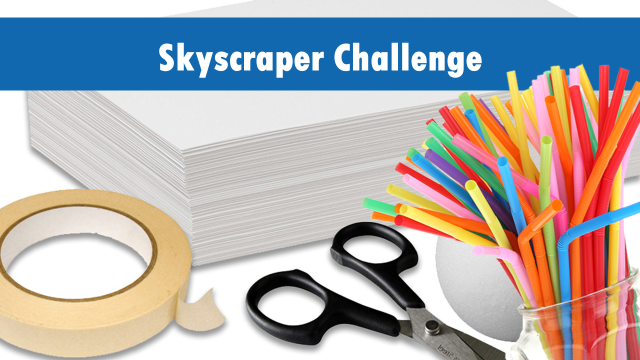 Notes________________________________________________________________________________________________________________________________________________________________________________________________________________________________________________________________________________________________________________________________________________________________________________________________________________________________________________________________________________________________________________________________________________________________________________________________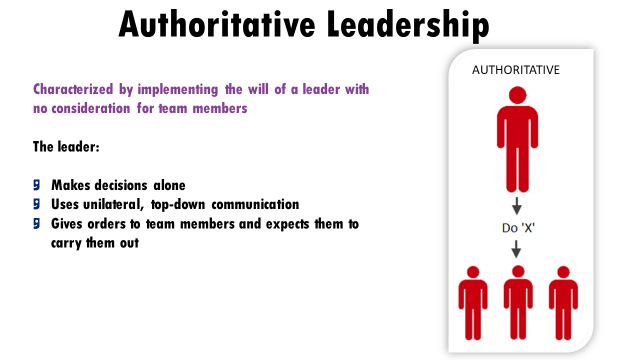 Definition:_______________________________________________________________________________________________________________________________________________Notes:________________________________________________________________________________________________________________________________________________________________________________________________________________________________________________________________________________________________How does this style relate to our core values?________________________________________________________________________________________________________________________________________________________________________________________________________________________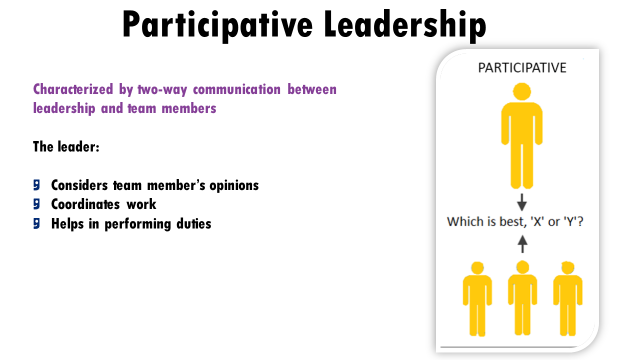 Definition:_______________________________________________________________________________________________________________________________________________Notes:________________________________________________________________________________________________________________________________________________________________________________________________________________________________________________________________________________________________How does this style relate to our core values?________________________________________________________________________________________________________________________________________________________________________________________________________________________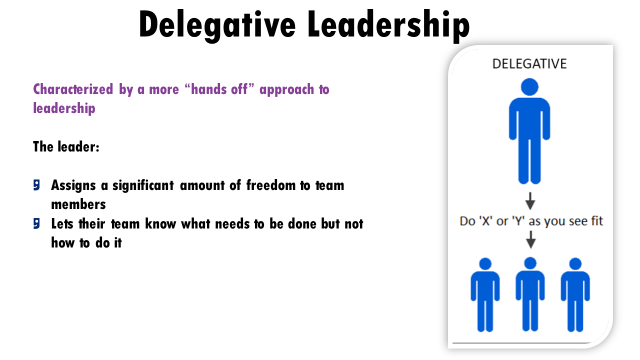 Definition:_______________________________________________________________________________________________________________________________________________Notes:________________________________________________________________________________________________________________________________________________________________________________________________________________________________________________________________________________________________How does this style relate to our core values?________________________________________________________________________________________________________________________________________________________________________________________________________________________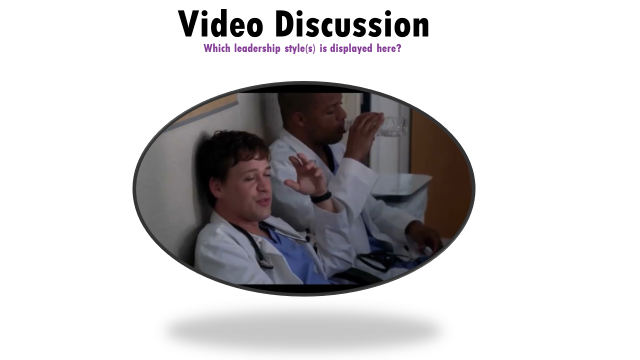 Which leadership styles did you see in the video examples?Video 1________________________________________________________________________________________________________________________________________________Video 2________________________________________________________________________________________________________________________________________________Video 3________________________________________________________________________________________________________________________________________________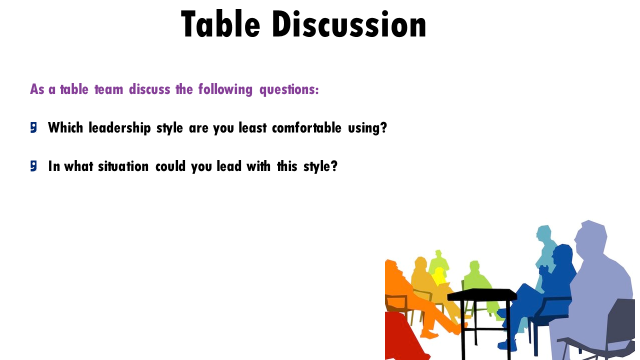 Which leadership style are you least comfortable using?________________________________________________________________________________________________________________________________________________________________________________________________________________________________________________________________________________________________In what situation could you lead with this style?________________________________________________________________________________________________________________________________________________________________________________________________________________________________________________________________________________________________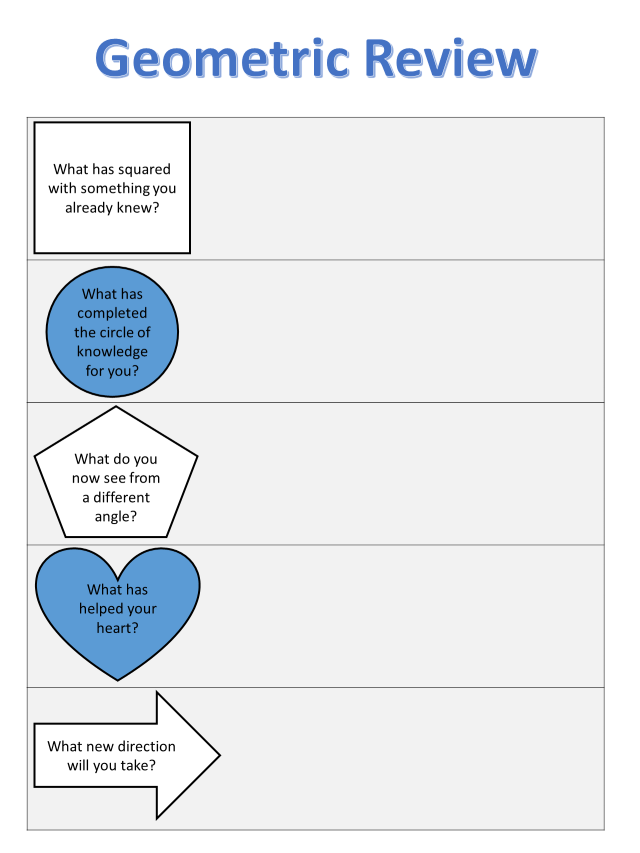 